
РОССИЙСКАЯ ФЕДЕРАЦИЯ 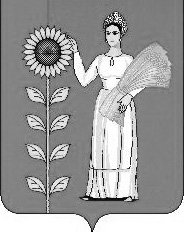 СОВЕТ ДЕПУТАТОВ СЕЛЬСКОГО ПОСЕЛЕНИЯ ВЕРХНЕМАТРЕНСКИЙ СЕЛЬСОВЕТ Добринского муниципального района Липецкой области 38 сессия VI созываРЕШЕНИЕ21.06.2023г.                         с. Верхняя Матренка                        № 140-рсО внесении изменений в Порядок принятия решения о применении к депутату, члену выборного органа местного самоуправления, выборному должностному лицу местного самоуправления сельского поселения Верхнематренский сельсовет  Добринского муниципального района Липецкой области Российской Федерации отдельных мер ответственностиРассмотрев проект решения "О внесении изменений в Порядок принятия решения о применении к депутату, члену выборного органа местного самоуправления, выборному должностному лицу местного самоуправления сельского поселения Верхнематренский сельсовет Добринского муниципального района Липецкой области Российской Федерации отдельных мер ответственности", представленный администрацией сельского поселения Верхнематренский сельсовет, в соответствии с Федеральным законом от 06.10.2003 года № 131-ФЗ "Об общих принципах организации местного самоуправления в Российской Федерации", Уставом сельского поселения Верхнематренский сельсовет, Совет депутатов сельского поселения Верхнематренский сельсоветРЕШИЛ:1. Принять изменения в Порядок принятия решения о применении к депутату, члену выборного органа местного самоуправления, выборному должностному лицу местного самоуправления сельского поселения Верхнематренский сельсовет Добринского муниципального района Липецкой области Российской Федерации отдельных мер ответственности, принятый решением Совета депутатов сельского поселения Верхнематренский сельсовет от 26.08.2020 № 207-рс. (прилагаются).2. Направить данный нормативный правовой акт главе сельского поселения для подписания и официального обнародования.3. Настоящее решение вступает в силу со дня его официального обнародования.Председатель Совета депутатов  сельского поселения Верхнематренский сельсовет                                            Л.И.Беляева                              Приняты             решением Совета депутатов сельского поселения Верхнематренский сельсовет № 140-рс от 21.06.2023Измененияв Порядок принятия решения о применении к депутату, члену выборного органа местного самоуправления, выборному должностному лицу местного самоуправления сельского поселения Верхнематренский сельсовет Добринского муниципального района Липецкой области Российской Федерации отдельных мер ответственностиВнести в Порядок принятия решения о применении к депутату, члену выборного органа местного самоуправления, выборному должностному лицу местного самоуправления сельского поселения Верхнематренский сельсовет Добринского муниципального района Липецкой области Российской Федерации отдельных мер ответственности", принятый решением Совета депутатов сельского поселения Верхнематренский сельсовет от 26.08.2020 № 207-рс следующие изменения:В тексте Порядка слова "глава администрации Липецкой области" заменить на слова "Губернатор Липецкой области" в соответствующих падежах.Глава сельского поселенияВерхнематренский сельсовет                               Н.В.Жаворонкова